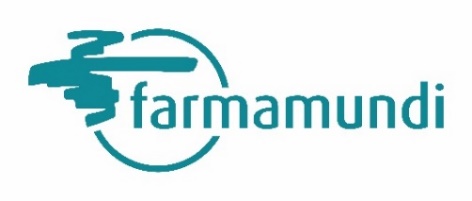 Más de 30.000 personas han fallecido en Gaza y más de un millón necesitan ayuda humanitaria urgente. La ONGD reclama un alto el fuego inmediato y permanenteLa ayuda alimentaria en Gaza y la atención a la salud mental en Siria y Ucrania centran el trabajo del Fondo de Emergencias de Farmamundi en 2023Más de 32.900 personas pudieron mejorar su salud y calidad de vida tras las acciones centradas en la atención sanitaria, alimentaria y la formación de personal de saludValencia, 21 de marzo de 2024.- El Fondo de Acción Humanitaria y Emergencias de Farmamundi (FAHE) hace balance del 2023 en medio de la mayor catástrofe humanitaria que ha vivido la población en Gaza. Más de un millón de gazatís han sido desplazados de sus hogares y al menos 576.000 personas, una cuarta parte de la población, están a un paso de la hambruna y necesitan ayuda humanitaria urgente.  La atención a la salud mental en Siria y Ucrania, la ayuda alimentaria en Gaza y la formación de personal de salud han sido acciones prioritarias. En total, 11 intervenciones en 12 países que han contribuido a mejorar la salud y calidad de vida de más de 32.900 personas.“Gracias al Fondo de Emergencias, que actualmente cuenta con el apoyo de 34 entidades, podemos actuar en crisis humanitarias urgentes, olvidadas y en países que cuentan con sistemas sanitarios muy debilitados. Este año 2023 ha sido especialmente sangrante, con los terremotos de Siria, Turquía y Marruecos, así como las guerras que continúan en Ucrania, Yemen y Palestina, a las que hemos dedicado una atención especial”, afirma la responsable de Acción Humanitaria de Farmamundi, Tania Montesinos.Hambruna y muerte en Gaza La franja de Gaza se encuentra en una situación límite de emergencia nutricional y sanitaria por la extrema vulnerabilidad de la población en un contexto de guerra que ya se ha cobrado la vida de más de 30.000 personas en más de cuatro meses. “Por ello, el Fondo de Emergencias, con dos acciones distintas en mayo y octubre facilitó la compra en el mercado local de productos alimenticios a más de 6.400 personas. En la actualidad, una cuarta parte de la población está a un paso de la hambruna y sin acceso a alimentos, atención sanitaria ni cobijo. Es imprescindible un alto el fuego inmediato”, reclama Montesinos. Atención a la salud mental en UcraniaFarmamundi y Gender Bureau siguen trabajando juntas en las regiones de Sumy y Poltava para reducir el impacto que el conflicto armado tiene en la población y reforzar la atención a la salud mental. “Se calcula que 15 millones de personas necesitan apoyo psicosocial a causa de la guerra y que 9,6 millones pueden padecer trastornos mentales tras la exposición a los combates y hostilidades”, prosigue Montesinos.Priorizar la atención a la población en Siria y MarruecosTras el devastador seísmo ocurrido el 6 de febrero de 2023 el Fondo de Emergencias priorizó el reparto de kits de dignidad y de higiene, paquetes nutricionales, medicamentos, material sanitario, artículos de cobijo, mantas y ropa de abrigo. Después de más de una década de conflicto armado, la población de Siria tiene necesidades aún mayores que las de Turquía. La intervención, junto a las socias locales Heevie y Khyar Ommah, contribuyó a mejorar la salud de más de 3.000 personas de la ciudad de Jindires y de los campos de población refugiada de Atmeh e Idlib. También de las ciudades de Antakya, Reyhanlı y Kırıkhan, en la zona sur de Turquía.También tras el terremoto en Marruecos, se distribuyeron kits de higiene, se llevaron a cabo campañas de sensibilización sobre la importancia de la higiene femenina, apoyo psicológico y formación en la gestión de riesgos sísmicos y primeros auxilios.Frenar el cólera y el dengue en Haití y PerúHaití, el país más pobre de América, ha sufrido una grave crisis de salud pública debido a un nuevo brote de cólera. Esta situación, sumada a la compleja y aguda crisis humanitaria y de seguridad económica, política, y social existente, hace que más de un 45% de la población necesite asistencia humanitaria urgente. Junto al Movimiento Socio Cultural para los Trabajadores Haitianos, Inc. (MOSCTHA), se priorizó la formación de 30 personas sobre buenas prácticas de higiene para prevenir el contagio del cólera. Además, más de 300 personas mejoraron su salud gracias a la entrega de kits de higiene y de alimentación. También se priorizó el acceso al agua potable y sesiones de sensibilización sobre higiene. En Perú, se llevaron a cabo acciones para la prevención, diagnóstico y control de un brote de dengue (enfermedad vírica que se transmite a través de la picadura de un mosquito), en comunidades de la región de Junín, tras la temporada extrema de lluvias. Con el apoyo de Descocentro, la Generalitat Valenciana y la Xunta de Galicia se reforzaron los servicios básicos de salud y se pudo atender a más de 14.000 personas.Yemen, dotación de medicamentos y formaciónTras más de 8 años de conflicto bélico en Yemen, hay 21,6 millones de personas que necesitan ayuda humanitaria. Entre los grupos que sufren un mayor deterioro de las condiciones de vida destacan los niños y niñas menores de 5 años, las personas con diversidad funcional, las desplazadas internas y las mujeres embarazadas y lactantes.  Junto a la socia local Social Development Hodeidah Girls Foundatio, la ONG continúa la actividad iniciada en 2020 con el refuerzo de tres centros de salud de la Gobernación de Ma’rib con medicamentos de urgencia y la formación de 15 personas del equipo sanitario sobre gestión de riesgos en salud. Espacio seguro en Kiaka II, UgandaPor último, destacar que se ha puesto en marcha un espacio seguro en el campo de refugiados de Kiaka II, en Uganda, donde se ha facilitado atención psicosocial a 2.500 personas, la mayoría mujeres y menores. Se han llevado a cabo intervenciones para mejorar la salud sexual y reproductiva en Nord Kivu, en República Democrática del Congo. También se priorizaron los servicios de protección y reparación de la violencia sexual a la población refugiada de Eastleigh North en Kenia. Y se implantó una estrategia de respuesta alimentaria y la formación de personal sanitario entre la población desplazada en Sekota y la retornada en North Wollo, en la región de Amhara, Etiopía.MIEMBROS DEL FONDO DE EMERGENCIAS DE FARMAMUNDI:Laboratorios Viñas, Cinfa, Esteve, Kern Pharma y Reig Jofre; Cofarta,  Comercializadora Farmacéutica S.L.; Distribuidora Farmacéutica de Gipuzkoa S.A; Fundación Bidafarma, Pulso Informática-Nixfarma; Grupo Valiente; Anexa Logística, Sislei; Consejo General de Colegios Oficiales de Farmacéuticos de España, Consejo Andaluz de Colegios Oficiales de Farmacéuticos, los Colegios Oficiales de Farmacéuticos de Álava, Albacete, Alicante, A Coruña, Asturias, Barcelona, Bizkaia, Castellón, Córdoba, Girona, Gipuzkoa, Huesca, Lleida, Murcia, Navarra, Santa Cruz de Tenerife,  Tarragona, Teruel, Zaragoza y el Muy Ilustre Colegio Oficial de Farmacéuticos de Valencia.Más información:COMUNICACIÓN FARMAMUNDI Yolanda Ansón: comunicacion@farmamundi.org – 637.41.06.15 Lorena Roig: lorena.roig@farmamundi.org –  663.62.05.29 Telf.  963 18 20 24    www.farmamundi.org 